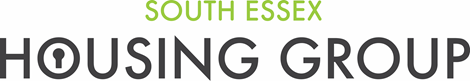 South Essex Private Sector Housing Forum Monday 25 January 2021ActionsTraining and awareness pack LM to circulate the final version of their recently commissioned animation video focusing on training and awareness for tenants. ALL South Essex local authorities to being given the option to brand the video for their own use. National Landlords Association update                                                ALL to investigate the option of doing a joint virtual landlords forum in partnership with the National Landlords Association.LM / AP invite Amy Desmond from Basildon to future meetings to explore online Forum. LM / AD / AP to draft agenda for wider discussion / agreement for an online forum including speakers, format, tec platform and options for the next meeting of the group.  Authority update – sharing what has worked, done differently, way forward, engagement with landlords etc.ALL local authorities encouraged to share information, data, etc with partners.AP to share further information on the SHMA, including details of recent Review Report and details of future studies.                                  Review Housing Essex Private Rented Sector Housing Topic Page     Everybody to review and update the Housing topic page